TERMO DE ADESÃO AO TELETRABALHO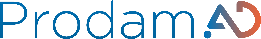 CÓD..68.556  - V01 -09/2020		                                                                                                                                                                                       GPRTERMO DE CIÊNCIA E RESPONSABILIDADE NA ADESÃO AO TELETRABALHODeclaro ter ciência e estar de acordo com os termos estabelecidos na Instrução Normativa IN0030/2020, de 21 de setembro de 2020. Declaro ainda estar ciente do conteúdo do manual do teletrabalho – ProdamAD (versão1/2020), comprometendo-me a cumprir todas as obrigações legais ali contidas, condições relacionadas ao regime de teletrabalho previstas pela CLT e Normativos Internos da PRODAM.São Paulo,     de         de 2020.Este documento deverá ser salvo em pdf, anexo a um processo SEI e seu encaminhamento será assinado pelo próprio empregado e também pelo seu gestor. A assinatura do gestor no encaminhamento deste documento valida as atividades descritas no formulário, bem como AUTORIZA que tais atividades sejam executadas à distância.Após assinaturaNOMENOMENOMENOMENOMENº REGISTRO FUNCIONALAREAAREACARGO/FUNÇÃOCARGO/FUNÇÃOCARGO/FUNÇÃOCARGO/FUNÇÃODIRETORIADIRETORIADIRETORDIRETORDIRETORDIRETORTELEFONE RESIDENCIAL  (COM DDD)TELEFONE RESIDENCIAL  (COM DDD)TELEFONE CELULAR  (COM DDD)TELEFONE CELULAR  (COM DDD)TELEFONE CELULAR  (COM DDD)TELEFONE CELULAR  (COM DDD)E-MAIL PESSOALE-MAIL PESSOALE-MAIL PESSOALE-MAIL PESSOALE-MAIL PESSOALE-MAIL PESSOALPRINCIPAL ENDEREÇO PARA EXERCÍCIO DO TELETRABALHO (anexar comprovante de endereço em seu nome):PRINCIPAL ENDEREÇO PARA EXERCÍCIO DO TELETRABALHO (anexar comprovante de endereço em seu nome):PRINCIPAL ENDEREÇO PARA EXERCÍCIO DO TELETRABALHO (anexar comprovante de endereço em seu nome):PRINCIPAL ENDEREÇO PARA EXERCÍCIO DO TELETRABALHO (anexar comprovante de endereço em seu nome):PRINCIPAL ENDEREÇO PARA EXERCÍCIO DO TELETRABALHO (anexar comprovante de endereço em seu nome):PRINCIPAL ENDEREÇO PARA EXERCÍCIO DO TELETRABALHO (anexar comprovante de endereço em seu nome):ENDEREÇOENDEREÇOENDEREÇONÚMEROCOMPLEMENTOCOMPLEMENTOBAIRROCIDADECIDADEUFCEPCEPPOSSUI ALGUMA DEFICIÊNCIA FÍSICA? NÃO SIM – POR FAVOR,  INFORMAR QUAL A DEFICIÊNCIA:      POSSUI ALGUMA DEFICIÊNCIA FÍSICA? NÃO SIM – POR FAVOR,  INFORMAR QUAL A DEFICIÊNCIA:      POSSUI ALGUMA DEFICIÊNCIA FÍSICA? NÃO SIM – POR FAVOR,  INFORMAR QUAL A DEFICIÊNCIA:      POSSUI ALGUMA DEFICIÊNCIA FÍSICA? NÃO SIM – POR FAVOR,  INFORMAR QUAL A DEFICIÊNCIA:      POSSUI ALGUMA DEFICIÊNCIA FÍSICA? NÃO SIM – POR FAVOR,  INFORMAR QUAL A DEFICIÊNCIA:      POSSUI ALGUMA DEFICIÊNCIA FÍSICA? NÃO SIM – POR FAVOR,  INFORMAR QUAL A DEFICIÊNCIA:      DESCREVA AS PRINCIPAIS ATIVIDADES REALIZADAS NO DIA A DIA:DESCREVA AS PRINCIPAIS ATIVIDADES REALIZADAS NO DIA A DIA:DESCREVA AS PRINCIPAIS ATIVIDADES REALIZADAS NO DIA A DIA:DESCREVA AS PRINCIPAIS ATIVIDADES REALIZADAS NO DIA A DIA:DESCREVA AS PRINCIPAIS ATIVIDADES REALIZADAS NO DIA A DIA:DESCREVA AS PRINCIPAIS ATIVIDADES REALIZADAS NO DIA A DIA:CÓD..68.556  - V01 -09/2020	                                                                                                                                                                            GPRCÓD..68.556  - V01 -09/2020	                                                                                                                                                                            GPRCÓD..68.556  - V01 -09/2020	                                                                                                                                                                            GPRCÓD..68.556  - V01 -09/2020	                                                                                                                                                                            GPRCÓD..68.556  - V01 -09/2020	                                                                                                                                                                            GPRCÓD..68.556  - V01 -09/2020	                                                                                                                                                                            GPRDESCREVA AS PRINCIPAIS INTERLOCUÇÕES INTERNAS E EXTERNAS EM SUAS ATIVIDADES:DESCREVA AS PRINCIPAIS INTERLOCUÇÕES INTERNAS E EXTERNAS EM SUAS ATIVIDADES:DESCREVA AS PRINCIPAIS INTERLOCUÇÕES INTERNAS E EXTERNAS EM SUAS ATIVIDADES:DESCREVA AS PRINCIPAIS INTERLOCUÇÕES INTERNAS E EXTERNAS EM SUAS ATIVIDADES:DESCREVA AS PRINCIPAIS INTERLOCUÇÕES INTERNAS E EXTERNAS EM SUAS ATIVIDADES:DESCREVA AS PRINCIPAIS INTERLOCUÇÕES INTERNAS E EXTERNAS EM SUAS ATIVIDADES:DESCREVA OS SISTEMAS, SOFTWARES, PROGRAMAS QUE VOCÊ UTILIZA EM SUAS ATIVIDADES:DESCREVA OS SISTEMAS, SOFTWARES, PROGRAMAS QUE VOCÊ UTILIZA EM SUAS ATIVIDADES:DESCREVA OS SISTEMAS, SOFTWARES, PROGRAMAS QUE VOCÊ UTILIZA EM SUAS ATIVIDADES:DESCREVA OS SISTEMAS, SOFTWARES, PROGRAMAS QUE VOCÊ UTILIZA EM SUAS ATIVIDADES:DESCREVA OS SISTEMAS, SOFTWARES, PROGRAMAS QUE VOCÊ UTILIZA EM SUAS ATIVIDADES:DESCREVA OS SISTEMAS, SOFTWARES, PROGRAMAS QUE VOCÊ UTILIZA EM SUAS ATIVIDADES:DESCREVA EM QUAIS PROJETOS, DESENVOLVIMENTO DE SISTEMAS, CLIENTES E OU QUALQUER TEMA CRÍTICO / ESSENCIAL VOCÊ ESTÁ DIRETAMENTE ENVOLVIDO: DESCREVA EM QUAIS PROJETOS, DESENVOLVIMENTO DE SISTEMAS, CLIENTES E OU QUALQUER TEMA CRÍTICO / ESSENCIAL VOCÊ ESTÁ DIRETAMENTE ENVOLVIDO: DESCREVA EM QUAIS PROJETOS, DESENVOLVIMENTO DE SISTEMAS, CLIENTES E OU QUALQUER TEMA CRÍTICO / ESSENCIAL VOCÊ ESTÁ DIRETAMENTE ENVOLVIDO: DESCREVA EM QUAIS PROJETOS, DESENVOLVIMENTO DE SISTEMAS, CLIENTES E OU QUALQUER TEMA CRÍTICO / ESSENCIAL VOCÊ ESTÁ DIRETAMENTE ENVOLVIDO: DESCREVA EM QUAIS PROJETOS, DESENVOLVIMENTO DE SISTEMAS, CLIENTES E OU QUALQUER TEMA CRÍTICO / ESSENCIAL VOCÊ ESTÁ DIRETAMENTE ENVOLVIDO: DESCREVA EM QUAIS PROJETOS, DESENVOLVIMENTO DE SISTEMAS, CLIENTES E OU QUALQUER TEMA CRÍTICO / ESSENCIAL VOCÊ ESTÁ DIRETAMENTE ENVOLVIDO: ESPAÇO PARA QUE FAÇA QUALQUER CONSIDERAÇÃO QUE ENTENDA PERTINENTE AO PROCESSO DE INSCRIÇÃO NO PROGRAMA AD:ESPAÇO PARA QUE FAÇA QUALQUER CONSIDERAÇÃO QUE ENTENDA PERTINENTE AO PROCESSO DE INSCRIÇÃO NO PROGRAMA AD:ESPAÇO PARA QUE FAÇA QUALQUER CONSIDERAÇÃO QUE ENTENDA PERTINENTE AO PROCESSO DE INSCRIÇÃO NO PROGRAMA AD:ESPAÇO PARA QUE FAÇA QUALQUER CONSIDERAÇÃO QUE ENTENDA PERTINENTE AO PROCESSO DE INSCRIÇÃO NO PROGRAMA AD:ESPAÇO PARA QUE FAÇA QUALQUER CONSIDERAÇÃO QUE ENTENDA PERTINENTE AO PROCESSO DE INSCRIÇÃO NO PROGRAMA AD:ESPAÇO PARA QUE FAÇA QUALQUER CONSIDERAÇÃO QUE ENTENDA PERTINENTE AO PROCESSO DE INSCRIÇÃO NO PROGRAMA AD: